REŠITVENapake v programu: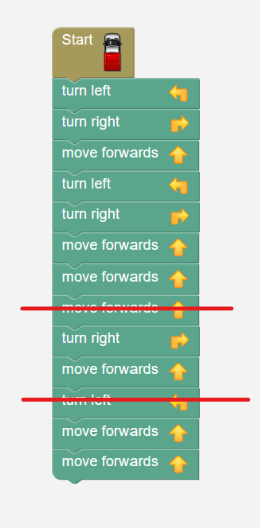 Pravilen program: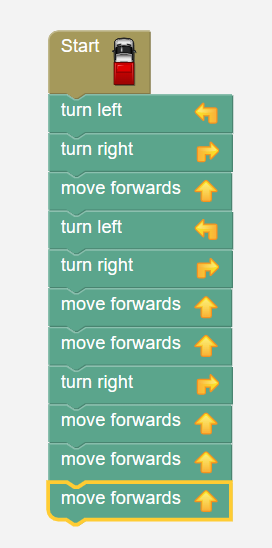 2.* Primer rešitve: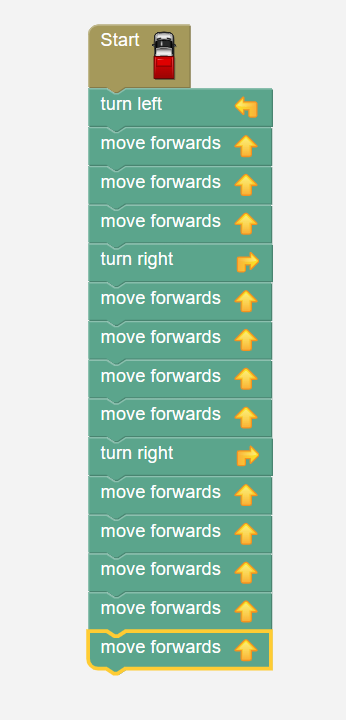 3.a) 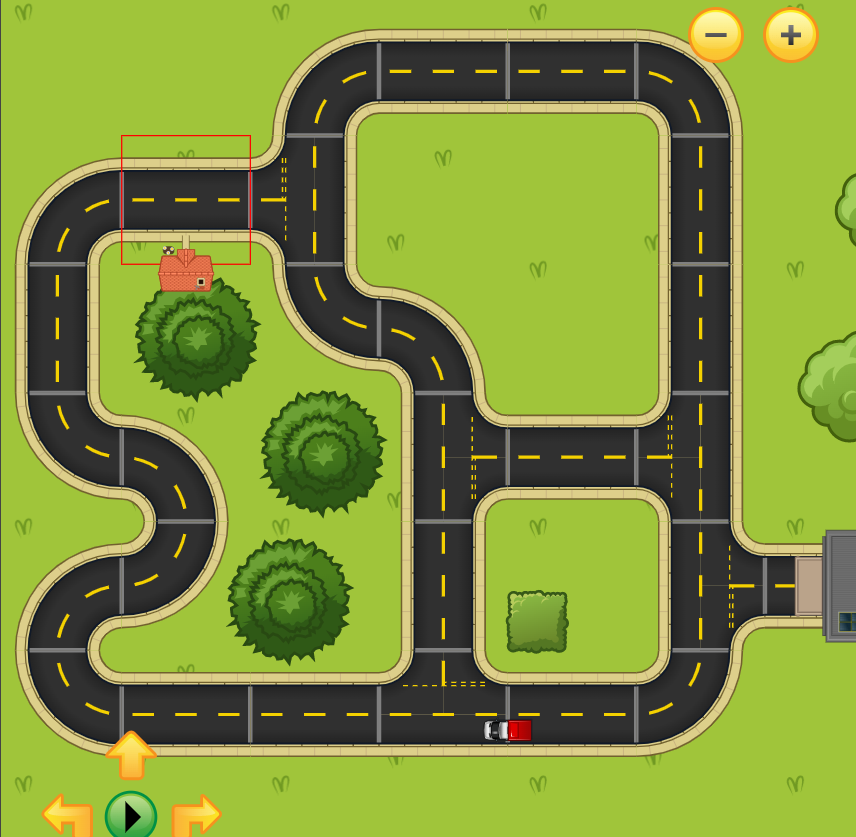 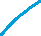 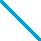 b*)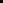 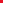 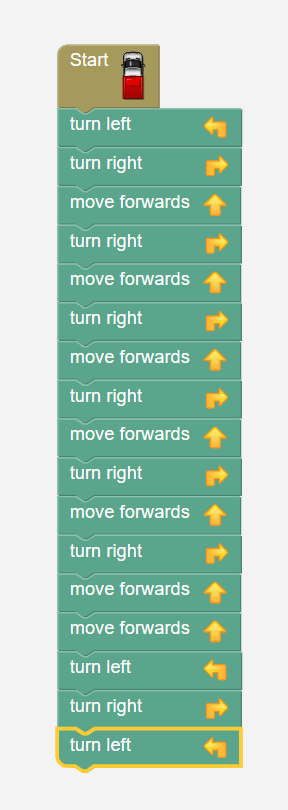 